Ordfører Terje Bartholsen: – ETL har drevet med usannheter og personangrep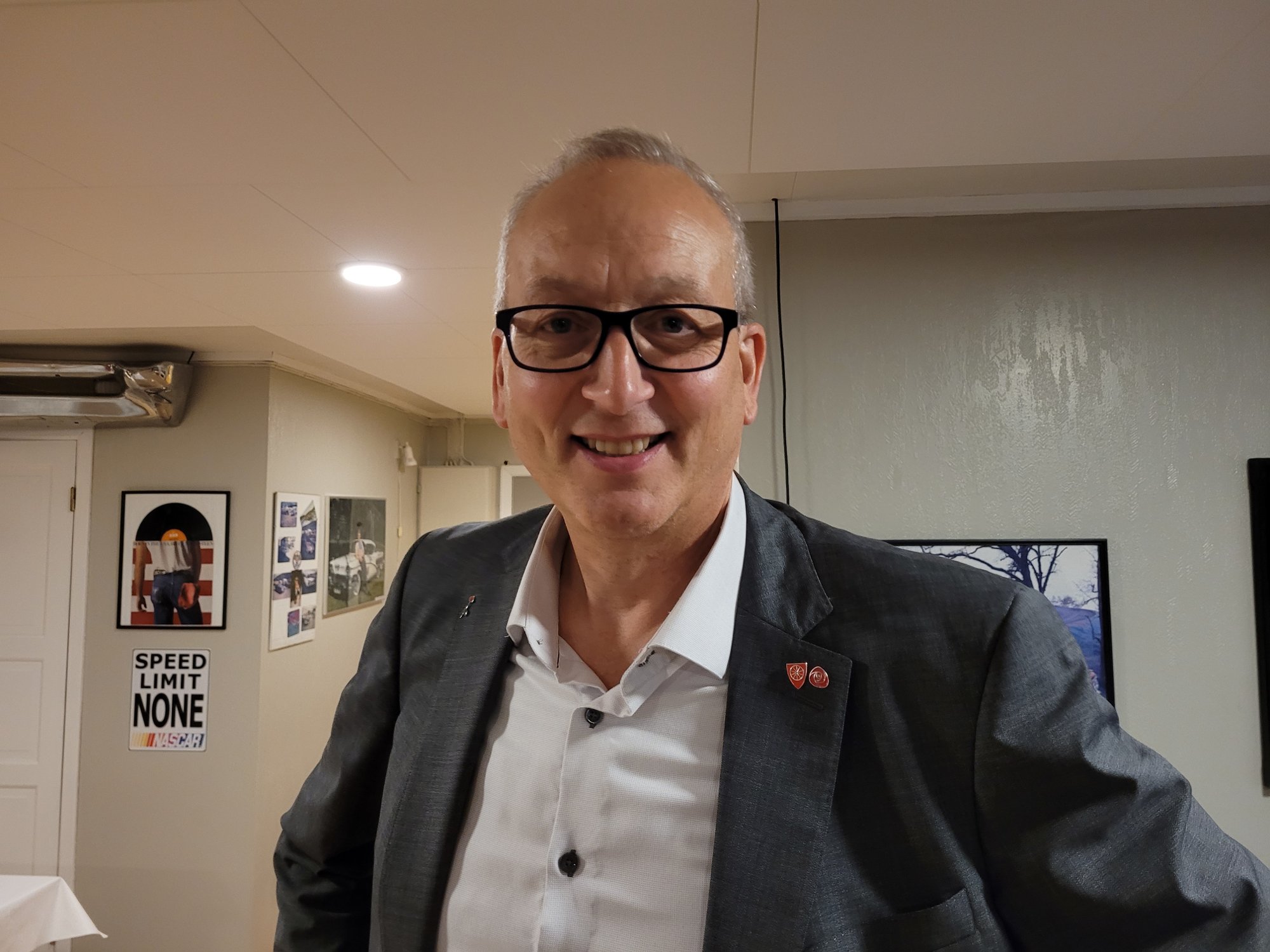 Evenesordfører Terje Bartholsen (Ap): – Vårt mål er å fortsette i posisjon Foto: Aleksander BergeÅpne deleknapper for artikkelen 11.09.23 23:19 Aleksander Berge  Ragnar BøifotOrdfører Terje Bartholsen beklager at usannheter og personangrep lønner seg i valgkampen. For abonnenterAlt om valgetEvenesordfører Terje Bartholsen (Ap) sier resultatet ikke var det han håpet på, men at det ennå ikke er avgjort.– Jeg er jo glad for å se at vi går fram, men jeg ønsket jo så klart at vi skulle ha et klart mandat til å fortsette. Vårt mål er å fortsette i posisjon. Det er uavklart nå, sier Bartholsen.– Jeg synes vi har gjort en god valgkamp, og jeg sitter igjen med en litt blandet følelse. Vi hadde håpet på en bedre uttelling når vi ser på den utviklingen Evenes har hatt de siste fire årene.– Arbeiderpartiet i Evenes går opp fra forrige valg, men gjør det dårlig nasjonalt. Det må vel være oppløftende?– Absolutt, men jeg føler dette har vært en lokal valgkamp i vår kommune. De etablerte partiene i kommunen har gjort en god valgkamp. Det eneste jeg synes er negativt med valgkampen er at ETL har drevet med usannheter og personangrep, det er beklagelig å se at det lønner seg, sier Bartholsen.Oppslutning EvenesEvenes Tverrpolitiske Liste29,81 %3,06Arbeiderpartiet28,93 %3,01Høyre16,48 %−6,59Senterpartiet13,46 %−3,9SV - Sosialistisk Venstreparti5,28 %1,83Se flere*Viser partier med mer enn 1 % i oppslutning.Han påpeker at det er en uavklart situasjon fremdeles.– Vi skal gå gjennom sluttoppgjør og slengere i morgen. Da får vi den endelige fordelingen. I tillegg så er vi villige til å snakke med flere partier for å finne et samarbeid som vil utvikle Evenes videre.– Jeg tror fortsatt ikke ting er helt avgjort i Evenes, sier Bartholsen.Fremover har forsøkt å kontakte Jan Inge Yttervik i ETL, men har ikke lyktes i å få en kommentar fra ham valgkvelden.